فرم تایید عنوان رساله دکتری تخصصی جهت طرح در شورای تحصیلات تکمیلی دانشکده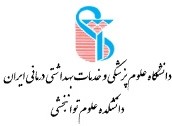 نام و نام خانوادگی دانشجو: .....  	رشته تحصیلی: کاردرمانی	سال ورود: ..........عنوان پیشنهادی به فارسی: "..................................................................................................................................................................................................................................................................................................................................................."استاد راهنمای اول: ..............			                           مرتبه علمی: ......... 	تعداد پایان نامه در سطح دانشکده: .........................استاد راهنمای دوم: ..............				 	 مرتبه علمی: .........	تعداد پایان نامه در سطح دانشکده: .................................استاد مشاوره پیشنهادی: .............................        	          مرتبه علمی: .........استاد مشاوره پیشنهادی: .............................                                     مرتبه علمی: .........رئیس اداره آموزش و تحصیلات تمکیلیعنوان پروپوزال و توضیحات مندرج در فرم اطلاعات رساله دانشجو که پیوست می باشد به تصویب شورای تحصیلات تکمیلی گروه آموزشی --------------- مورخ --------------- رسیده است. جهت کسب تایید شورای تحصیلات تکمیلی دانشکده ارسال می گردد.در صورت لزوم، توضیح دلیل و ضرورت اضافه بودن تعداد پایان نامه های استاد راهنما:                                                                      مدیر گروه آموزشی                                                                       امضاء: